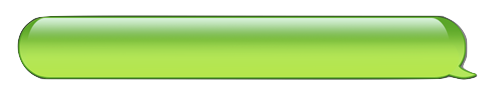 Instructions: Fathers will try to guess the meaning of each acronym and sons will provide correct answers after three guesses.In this section, sons can write down 2-3 additional texting acronyms that are not included on our list and ask their fathers to guess the meaning.ACRONYMMEANINGBRBBTWCYADMF2FHMUIDCILYJKL8RLMBOLMKLOLNVMSMHTBHTBTTHXTMITTYL